Section A – Présentation de votre organismeCette section vous donne l’occasion de personnaliser votre demande. Qu’est-ce qui distingue votre organisme? Quels sont ses objectifs, ses valeurs, les opportunités et les défis posés par le contexte dans lequel il évolue? Pensez au fait que votre demande pourrait être lue par des personnes qui ne vous connaissent pas.Mission et mandat (1 500 caractères espaces compris ou environ 250 mots)Historique et faits saillants(3 000 caractères espaces compris ou environ 500 mots)Contexte (1 800 caractères espaces compris ou environ 300 mots)Mot de la direction artistique(4 500 caractères espaces compris ou environ 750 mots)Perspectives 2024-2028 (1 800 caractères espaces compris ou environ 300 mots)Section B – Qualité artistiqueCette section est au cœur de l’évaluation. Présentez-y vos réalisations et vos projets en faisant ressortir comment ils traduisent votre vision artistique, tout en faisant état des autres éléments qui influencent vos choix de programmation et d’activités.Programmation et activités proposées au cours de la dernière année et de l’année en cours(9 000 caractères espaces compris ou environ 1 500 mots)Programmation et activités pour les deux premières années du cycle de financement(9 000 caractères espaces compris ou environ 1 500 mots)Audace artistique (1 500 caractères espaces compris ou environ 250 mots)Conditions d’accueil et de présentation(3 000 caractères espaces compris ou environ 500 mots)Section C – Diffusion et rayonnementCette section permet d’en dire plus sur la place qu’occupe votre organisme dans différents milieux, sa notoriété, sa capacité à intéresser un large public et sur sa participation au développement culturel de la collectivité.Fréquentation des activités(9 000 caractères espaces compris ou environ 1 500 mots)Diversification des publics(1 500 caractères espaces compris ou environ 250 mots)Activités de médiation et de sensibilisation de public(1 500 caractères espaces compris ou environ 250 mots)Rayonnement, réseaux et partenariats – événements nationaux et internationaux(1 500 caractères espaces compris ou environ 250 mots)Apport au territoire(1 500 caractères espaces compris ou environ 250 mots)Section D – Contribution à la communauté artistiqueCette section permet de faire valoir l’engagement de votre organisme envers la communauté artistique, son apport concret aux artistes et créateur(-trice)s, sa solidarité envers l’ensemble du milieu et son implication dans l’avancement de la pratique artistique.Actions en faveur de la relève(1 800 caractères espaces compris ou environ 300 mots)Actions en faveur de l’inclusion(1 800 caractères espaces compris ou environ 300 mots)Rémunération des écrivain(e)s, des conteur(-euse)s et des travailleur(-euse)s culturel(le)s(1 800 caractères espaces compris ou environ 300 mots)Rayonnement des artistes, des écrivain(e)s, des conteur(-euse)s et des organismes québécois – événements nationaux et internationaux(1 800 caractères espaces compris ou environ 300 mots)Contribution au développement d’un secteur ou d’une ou plusieurs discipline(s)(1 800 caractères espaces compris ou environ 300 mots)Présentez toute autre information en lien avec l’acquittement de votre mandat(1 500 caractères espaces compris ou environ 250 mots)Formulaire de demande de subvention	Conseil des arts et des lettres		du QuébecFormulaire de demande de subvention	Conseil des arts et des lettres		du Québecsoutien à la mission 2024-2028	ORGANISMES DE DIFFUSION ET DE PRODUCTION	ET	ÉVÉNEMENTS NATIONAUX ET INTERNATIONAUXDOUBLE MANDAT	LITTÉRATURE ET CONTEsoutien à la mission 2024-2028	ORGANISMES DE DIFFUSION ET DE PRODUCTION	ET	ÉVÉNEMENTS NATIONAUX ET INTERNATIONAUXDOUBLE MANDAT	LITTÉRATURE ET CONTEsoutien à la mission 2024-2028	ORGANISMES DE DIFFUSION ET DE PRODUCTION	ET	ÉVÉNEMENTS NATIONAUX ET INTERNATIONAUXDOUBLE MANDAT	LITTÉRATURE ET CONTEsoutien à la mission 2024-2028	ORGANISMES DE DIFFUSION ET DE PRODUCTION	ET	ÉVÉNEMENTS NATIONAUX ET INTERNATIONAUXDOUBLE MANDAT	LITTÉRATURE ET CONTEsoutien à la mission 2024-2028	ORGANISMES DE DIFFUSION ET DE PRODUCTION	ET	ÉVÉNEMENTS NATIONAUX ET INTERNATIONAUXDOUBLE MANDAT	LITTÉRATURE ET CONTEsoutien à la mission 2024-2028	ORGANISMES DE DIFFUSION ET DE PRODUCTION	ET	ÉVÉNEMENTS NATIONAUX ET INTERNATIONAUXDOUBLE MANDAT	LITTÉRATURE ET CONTE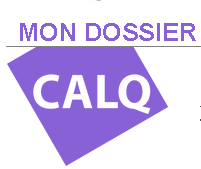 Inscrivez votre organisme à Mon dossier CALQ et transmettez votre
formulaire en ligne.Inscrivez votre organisme à Mon dossier CALQ et transmettez votre
formulaire en ligne.Présentez la mission de votre organisme, sa raison d’être. Décrivez de façon succincte son mandat, par exemple comment vous concrétisez cette mission, les grands axes d’intervention qui vous sont propres par lesquels vous réalisez votre mission.Faites ressortir les éléments de l’histoire de votre organisme qui en ont marqué l’évolution. Accordez la priorité auxévénements récents qui ont une incidence sur l’évaluation de votre demande.Exemples :- changements de direction artistique ou de direction générale;- départ du(de la) fondateur(-trice);- certains effets de la pandémie de COVID-19;- ouverture ou rénovation de lieux;- activités spéciales tenues dans des contextes particuliers (ex. : anniversaire);- reconnaissances obtenues (prix, nominations, mentions).Décrivez sommairement votre contexte de travail et de présentation, par exemple le milieu dans lequel vous évoluez, les lieux dont vous disposez pour la réalisation de vos activités, le territoire sur lequel vous opérez. Concentrez l’information sur les éléments qui influencent votre travail.Présentez votre vision artistique.Où aimeriez-vous que votre organisme soit rendu dans quatre ans? Comment voyez-vous son évolution? Quels sont les projets moteurs de cette évolution que vous souhaitez mettre de l’avant au cours du prochain cycle de soutien?Faites connaître, de manière succincte, les lignes directrices qui ont guidé vos choix artistiques de la dernière année et de l’année en cours. Commentez en faisant ressortir les points forts et les points à améliorer de votre programmation.Quelles sont vos principales orientations concernant votre programmation et vos activités?En quoi vos activités témoignent-elles de votre capacité à faire preuve d’audace artistique?Faites état des conditions de présentation des œuvres et de l’encadrement et des services offerts aux artistes, écrivain(e)s et organismes accueillis dans le cadre de votre programmation.Au regard de vos données de fréquentation des deux dernières éditions, quel bilan faites-vous quant à l’adhésion du public à vos activités? Quels moyens mettez-vous en œuvre pour favoriser la rencontre avec le public? Percevez-vous un prix d’entrée pour vos activités? Si oui, détaillez votre politique de billetterie. Si non, commentez.Faites état de vos actions et de vos intentions en ce qui concerne la diversification de votre public. Quel(s) groupe(s) habituellement peu présent(s) dans vos espaces de diffusion (notamment : communautés culturelles, linguistiques ou économiques, personnes sourdes ou handicapées) voulez-vous joindre et comment vous y prenez-vous? Comment évaluez-vous les résultats à ce jour?Présentez votre programme d’activités de médiation et de sensibilisation du public. Donnez des exemples d’activités réalisées et prévues, indiquez à qui elles s’adressent et expliquez comment vous les développez.Présentez votre cercle de collaborateur(-trice)s, coproducteur(-trice)s, codiffuseurs et partenaires clés avec lesquels vous entretenez ou développez des liens qui contribuent à enrichir votre proposition artistique et à faire rayonner votre travail. Commentez sur la participation de programmateur(-trice)s et de spécialistes, provenant du Québec et de l’extérieur du Québec, qui ont assisté à votre événement et sur les retombées de leur présence.Présentez des éléments démontrant l’apport de votre organisme à son territoire ou à sa communauté civique. Exemples :- des projets impliquant différents groupes présents dans la communauté;- l’embauche d’artistes et d’écrivain(e)s locaux;- l’intégration de membres de différents groupes dans votre organisation (bénévoles, personnel, cercles de donateur(-trice)s, etc.);- des projets régionaux développés sous votre leadership;- des initiatives de valorisation du secteur de la culture sur un territoire ou auprès d’une population donnée;- un apport économique significatif.Quelle(s) orientation(s) votre organisme s’est-il donnée(s) concernant l’intégration des écrivain(e)s, conteur(-euse)s et créateur(-trice)s de la relève dans sa programmation? Donnez des exemples d’actions réalisées et prévues.Quelle(s) orientation(s) votre organisme s’est-il donnée(s) concernant l’inclusion des écrivain(e)s, des conteur(-euse)s et créateur(-trice)s issu(e)s de la diversité culturelle ou des communautés des Premières Nations et inuite ou en situation de handicap dans sa programmation? Donnez des exemples d’actions réalisées et prévues.Détaillez les grandes lignes de votre politique de versement de cachets et de droits aux écrivain(e)s, des conteur(-euse)s et de rémunération des travailleur(-euse)s culturel(le)s. Commentez l’évolution des montants accordés aux deux groupes (passés et prévus).Comment contribuez-vous au rayonnement national ou international des artistes, des écrivain(e)s, des conteur(-euse)s ou des organismes artistiques québécois qui participent à votre événement?Quel est, selon vous, la portée de vos activités sur votre milieu professionnel? De quelle manière contribuez-vous concrètement au développement de votre secteur d’activités ou d’une ou plusieurs disciplines? Exemples :- apport à la diversité des pratiques;- mise en œuvre de propositions artistiques et littéraires nouvelles;- développement de modèles de gestion ou de diffusion inédits;- initiatives de mutualisation, mise en commun, partage de ressources;- contribution au développement professionnel des artistes;- participation à la vie associative du milieu artistique.